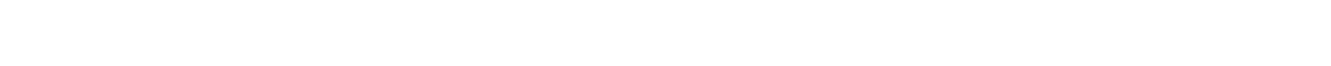 tel/fax: +375 /212/ 65 30 45  e	-mail: fez@vitebsk.bywww.fez-vitebsk.by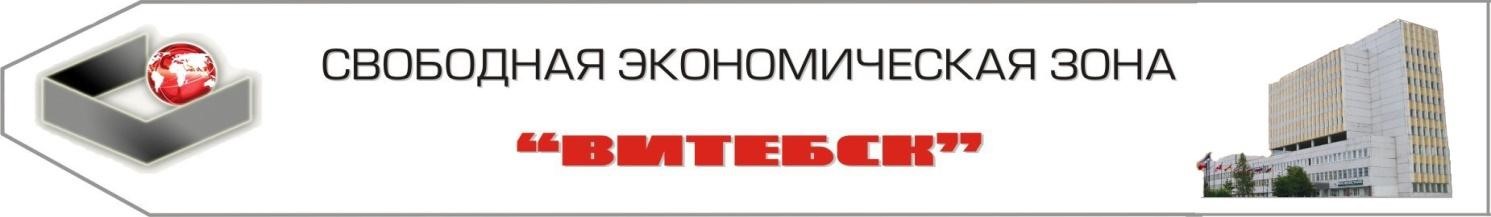 ХАРАКТЕРИСТИКА ПОМЕЩЕНИЯ п\п  Наименование показателей Объект 1 2 3 1.Название здания (помещения) Корпус №12.	Целевое назначение  производственный3.	Строительный объем м3 54 2394.	Встроенное, пристроенное или отдельно стоящее Отдельно стоящее5.	Общая площадь м2 10 9146.	Неиспользуемая  площадь м2 897, 6Техническая характеристика: 7.	Этажность 1-38.	Материал стен кирпичный9.	Материал кровли совмещенная, рубероид10.Материал пола Бетонные, мозаичные, дощатые11.Высота потолка  м  9,9912.Освещение (искусств. естественное) Искусственное,  естественное13.Наличие коммуникаций   в т.ч.   система отопления  имеется14.Электроснабжение имеется15.Наличие канализации имеется16.водоснабжение холодной водой имеется17.Водоснабжение горячей водой отключено18.Наличие системы снабжения газом отсутствует19.Система  вентиляции имеется20.Наличие подъездных путей ( ж\д) Имеется, ж/д отсутствует21.Возможность выделения в самостоятельный комплекс имеетсяТарифы 22.Арендная плата/  rent 30 960руб.23.электроэнергия для производства КВт  290024.электроэнергия для отопления и подогрева КВт  700025.теплоэнергия (Гкал)  1 000 00026.вода питьевая (м3)  1 08927.канализационные стоки (м3)  1 10928.природный газ (1000 м3)  -		29. Контактная информация/ Contact information Администрация СЭЗ "ВИТЕБСК"  Республика Беларусь, 210605, г. Витебск, ул. 1-я Журжевская 4, тел/факс: +375 212 653045FEZ "Vitebsk"  Zhurzhevskaya 4, 210040 Vitebsk The Republic of Belarus tel/fax: +375 212 653045